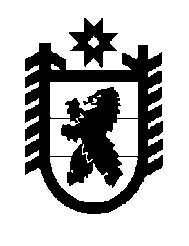 Российская Федерация Республика Карелия    РАСПОРЯЖЕНИЕГЛАВЫ РЕСПУБЛИКИ КАРЕЛИЯВнести в распоряжение Главы Республики Карелия от 20 июля 
2015 года № 256-р (Собрание законодательства Республики Карелия, 2015, 
№ 7, ст. 1368; 2016, № 8, ст. 1717; 2017, № 2, ст. 173; № 4, ст. 655; № 11,                       ст. 2159) следующие изменения:1) пункт 3 изложить в следующей редакции:«3. Назначить руководителем аппарата Комиссии Министра экономи-ческого развития и промышленности Республики Карелия П.В. Буренкова.»;2) в составе комиссии по противодействию незаконному обороту промышленной продукции в Республике Карелия (далее – Комиссия), утвержденном указанным распоряжением:а) включить в состав Комиссии следующих лиц:Буренков П.В. – Министр экономического развития и промышленности Республики Карелия, руководитель аппарата Комиссии;Гнедых А.В. – руководитель Управления федеральной налоговой службы по Республике Карелия (по согласованию);Юрчак Н.И. – временно исполняющая обязанности руководителя территориального органа Федеральной службы по надзору в сфере здравоохранения по Республике Карелия (по согласованию);Яковлев А.В. – руководитель Северо-Западного территориального управления Федерального агентства по рыболовству (по согласованию);б) указать новые должности следующих лиц:Лабинов В.В. – заместитель Премьер-министра Правительства Республики Карелия – Министр сельского и рыбного хозяйства Республики Карелия;Родионов Д.А. – заместитель Премьер-министра Правительства Республики Карелия по вопросам экономики, заместитель председателя Комиссии;  в) исключить из состава Комиссии Беляева Д.С., Масалкина В.А., 
Матвиеца Д.С., Смирнову Н.А.           ГлаваРеспублики Карелия                                                             А.О. Парфенчиковг. Петрозаводск17 августа 2018 года№ 450-р